ДОКЛАД_              главы Белоярского района МАНЕНКОВА СЕРГЕЯ ПЕТРОВИЧА    _(ф.и.о. главы местной администрации городского округа (муниципального района))_                           БЕЛОЯРСКИЙ РАЙОН                        _                                наименование городского округа (муниципального района)о достигнутых значениях показателей для оценки эффективности деятельности органов местного самоуправления городских округов и муниципальных районов за 2021 год и их планируемых значениях на 3-летний период                  Подпись ________________ Дата "__" _________ ____ г.ОГЛАВЛЕНИЕВведениеДоклад главы муниципального образования Белоярский район Ханты - Мансийского автономного округа - Югры за 2021 год и плановый период подготовлен на основании распоряжения Правительства Ханты-Мансийского автономного округа – Югры от                     15 марта 2013 года № 92-рп «Об оценке эффективности деятельности органов местного самоуправления городских округов и муниципальных районов Ханты-Мансийского автономного округа – Югры». В настоящем докладе представлена информация об основных показателях социально-экономического развития Белоярского района за 2021 год, о деятельности органов местного самоуправления Белоярского района в целях повышения  качества и уровня жизни населения, обеспечения комфортности и безопасности проживания жителей района.  Раздел 1. Основные итоги социально-экономического развития.Демографическая ситуация.              Среднегодовая численность населения Белоярского района за 2021 год составила 28,717 тыс. человек.              На территории Белоярского района показатель рождаемости превысил показатель смертности на 10%.  По данным отдела записи актов гражданского состояния администрации Белоярского района в 2021 году на территории Белоярского района родились  249 детей.  Коэффициент рождаемости составил 8,7 промилле.Уровень смертности за 2021 год оценочно составил 7,9 промилле. Коэффициент естественного прироста – 0,8 промилле.Диаграмма 1* по данным отдела ЗАГС администрации Белоярского районаМиграционное сальдо за 2021 год оценочно составило минус 71 человек, (2020 год – плюс 240 человек). Численность населения моложе трудоспособного возраста – 21,7%, доля трудоспособного населения – 61,6%, доля населения старше трудоспособного возраста – 16,7%.Промышленность.Объем промышленного производства (по крупным и средним предприятиям) на территории Белоярского района за 2021 год составил 41 901,2 млн. рублей, индекс промышленного производства – 80,9%.Структура промышленного производства по видам отраслевой деятельности за 2021 год выглядит следующим образом: Добыча полезных ископаемых – 94,3%;Обрабатывающие производства – 2,0%;Обеспечение электрической энергией, газом и паром, кондиционирование воздуха – 3,3%;Водоснабжение; водоотведение, организация сбора и утилизации отходов, деятельность по ликвидации загрязнений – 0,4%.На снижение объема промышленности оказала влияние нефтедобывающая отрасль, которая занимает наибольший удельный вес в промышленности Белоярского района – 94,3%. Объем отгруженных товаров собственного производства, выполненных работ и услуг собственными силами производителей промышленной продукции (по крупным и средним предприятиям) в нефтедобывающей отрасли за 2021 год составил 39 524,3 млн. рублей, индекс производства – 79,6% в сопоставимых ценах к 2020 году.За 2021 год объем добычи нефти на территории Белоярского района составил            1,28 млн. тонн (59,8% к 2020 году). Добычу нефти на территории Белоярского района осуществляют ТПП «Белоярскнефтегаз» ООО «ЛУКОЙЛ-Западная Сибирь» (32,6% от общего объема добычи нефти) и ПАО «Сургутнефтегаз» (67,4% от всего объема добычи нефти).Ежегодно в рамках социального партнерства между администрацией Белоярского района и предприятиями топливно-энергетического комплекса заключаются соглашения о социально-экономическом сотрудничестве. По реализации заключенных соглашений с предприятиями-недропользователями за 2021 год в бюджет Белоярского района поступило 21,9 млн. рублей. На долю обрабатывающего производства приходится 2,0% в общем объеме промышленного производства.  Объем отгруженных товаров, выполненных работ и услуг в сфере обрабатывающего производства (по крупным и средним предприятиям) за 2021 год составил 853,3 млн. рублей или 92,8% в сопоставимых ценах к 2020 году. В сфере обеспечения электрической энергией, газом и паром; кондиционирования воздуха объем отгруженных товаров, выполненных работ и услуг (по крупным и средним предприятиям) за 2021 год составил 1 374,3 млн. рублей (3,3% от общего объема промышленного производства) при индексе производства 127,1% в сопоставимых ценах к 2020 году. В сфере водоснабжения, водоотведения, организации сбора и утилизации отходов, деятельности по ликвидации загрязнений объем отгруженных товаров, выполненных работ и услуг (по крупным и средним предприятиям) за 2021 год составил 149,2 млн. рублей (0,4% в общем объеме промышленного производства). Индекс производства составил 81,0% в сопоставимых ценах к 2020 году.Инвестиции.В 2021 году общий объем инвестиций в развитие Белоярского района предварительно составил 8,02 млрд. руб. Объем инвестиций на каждого жителя района составил 279,3 тыс. руб., это в 1,9 раза больше, чем в целом по стране. В 2021 году в рамках государственной программы Ханты-Мансийского автономного округа - Югры «Развитие образования» введен детский сад на 220 мест в 3А микрорайоне г. Белоярский. За счет средств общества с ограниченной ответственностью «Газпром трансгаз Югорск» в 2021 году введен бассейн в п. Сосновке, продолжается  строительство бассейна в п. Верхнеказымский. В рамках муниципальной программы Белоярского района ««Развитие физической культуры, спорта и молодежной политики» планируется начать строительство бальнеологического корпуса на базе спорта и отдыха «Северянка». На сегодняшний день рассматривается возможность реализации проекта с привлечением внебюджетных средств.В рамках муниципальной программы Белоярского района «Развитие жилищно-коммунального комплекса и повышение энергетической эффективности в Белоярском районе на 2019 – 2024 годы» в 2021 году велось строительство канализационных очистных сооружений в с. Казым, ввод которых запланирован в 2022 году. В 2021 году в рамках муниципальной программы Белоярского района  «Развитие транспортной системы Белоярского района на 2019-2024 годы» проведен ремонт дороги по улице Геологов, уложено новое асфальто-бетонное покрытие, установлено ограждение. В 2022 году запланирована реконструкция второго этапа автомобильной дороги в 6 микрорайоне города Белоярский.В рамках государственной программы Ханты-Мансийского автономного округа – Югры «Экологическая безопасность» в 2022 году планируется заключение концессионного соглашения на строительство межпоселенческого полигона ТКО. В рамках реализации национального проекта «Жилье и городская среда» проведена большая работа по созданию комфортной среды. В 2021 году были выполнены работы по благоустройству дворовых территорий в 3, 1 и Спортивном микрорайонах, в 3А микрорайоне г. Белоярский установлена спортивная площадка открытого типа,  завершено устройство ливневой канализации в 3 микрорайоне,  завершены работы по благоустройству пешеходного бульвара в п. Сорум. Проведены работы по  устройству внутриквартальных проездов в 5а мкр. г. Белоярский. Завершены работы по благоустройству центральной детской площадки в г. Белоярский, где располагается спортивная площадка с тренажерами, детская площадка с игровыми комплексами, фотозона и архитектурные элементы, построено детское кафе. На территории «Белая горка» в г. Белоярский начаты работы по благоустройству  первого этапа лыже-роллерной трассы.В 2021 году в рамках реализации инициативных проектов государственной программы Ханты-Мансийского автономного округа - Югры «Развитие гражданского общества» на территории Белоярского района реализованы 6 инициативных проектов на общую сумму –26,8 млн. руб. 1.4. Занятость населения.Трудовые ресурсы являются важнейшим фактором экономического роста.               Доля экономически активного населения, скорректированная на работающих пенсионеров, от общей численности населения составляет 62,4% .  В 2021 году доля занятых в экономике  составила 83% от экономически активного населения. Наибольший удельный вес среди занятых в экономике по крупным и средним предприятиям занимают предприятия по транспортировке и хранению – 37%, образование – 12%, на долю занятых в добыче полезных ископаемых приходится 9%. Диаграмма 2Структура занятости населения по крупным и средним предприятиям по основным видам экономической деятельности в 2021 году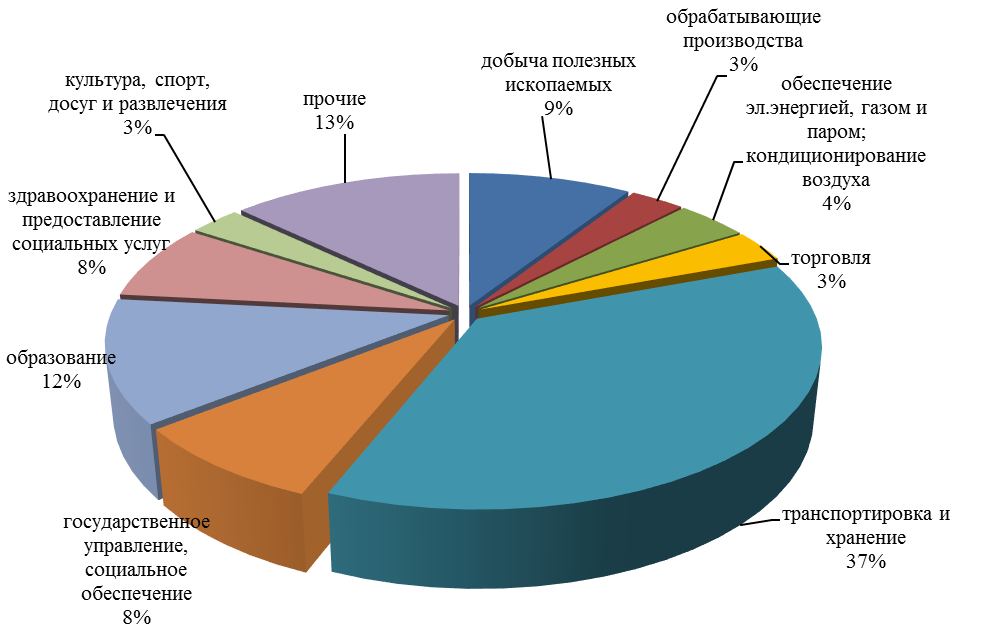 Среднесписочная численность работников на крупных и средних  предприятиях за январь-декабрь 2021 года  составила 11,339 тыс. чел.На конец 2021 года численность безработных составила 80 человек, уровень безработицы составил 0,5% к численности экономически активного населения.1.5. Денежные доходы и расходы населения.Среднедушевые денежные доходы населения Белоярского района за 2021 год предварительно составили 57 351 руб., увеличившись на 3,0% к уровню 2020 года. Основную статью денежных доходов населения составляет заработная плата работающего населения. Среднемесячная заработная плата одного работника по крупным и средним предприятиям за 2021 год сложилась в размере 105 899,5 руб., увеличившись на 4,7% к уровню 2020 года. В результате выполнения задач, обозначенных в Указе Президента РФ от 7 мая 2012 года № 597 «О мероприятиях по реализации государственной социальной политики», в 2021 году заработная плата составила:врачей  - 151 686,5 руб.;учителей – 88 762,6 руб.;работников муниципальных дошкольных образовательных организаций – 53 648,3 руб.;работников муниципальных учреждений культуры и искусства  - 74 965,5 руб.; работников муниципальных учреждений физической культуры и спорта –                   46 868,2 руб.Численность получателей трудовых пенсий в Белоярском районе на 1 января 2022 года составила 6340 чел., или 22,1 % от общей численности постоянного населения Белоярского района.Средний размер назначенной страховой пенсии по району на 1 января 2022 года составил 24 705 руб., что в 1,8 раза превышает бюджет прожиточного минимума пенсионера. Доля среднего размера трудовой пенсии по старости от среднего размера заработной платы работающего за 2021 год составила 23%.Среднемесячные потребительские расходы на душу населения за 2021 год оценочно составили 31 751 рубль на человека в месяц, что составляет 101,8% в сопоставимых ценах к 2020 году.1.6. Потребительский рынок.На территории  Белоярского района созданы условия для удовлетворения спроса населения на потребительские товары и услуги, формирования конкурентной среды, отмечается  активное увеличение площадей сетевых форматов торговли. Обеспеченность торговыми площадями составляет 980,2 кв.м. на 1000 жителей, что в 1,9 раз превышает уровень норматива минимальной обеспеченности населения (509 кв. метров). Крупные торговые сети стали одним из самых быстрорастущих и успешных сегментов экономики. На территории Белоярского района работают продовольственные ритейлеры федерального масштаба, магазины торговых сетей «Магнит», «Монетка», «Пятерочка», «Красное & Белое», «Детский мир», «ДНС», «Бургер Кинг», «Золла», «Кари», «Золотой 585», «Фикс Прайс», «Светофор». Функционируют пункты выдачи интернет-магазинов «Сима-Ленд», «Озон», «Вайлдбериз», «Клюква». Действует торгово-развлекательный центр «Оазис Плаза», на территории которого находится множество магазинов различных брендов.В 2021 году состоялось открытие двух дополнительных магазинов торговой сети «Красное & Белое» в городе Белоярский, а также два представительства пунктов выдачи интернет-магазина «Вайлдбериз» и один пункт выдачи интернет-магазина «Сима-Ленд».Немаловажная часть объема потребительского рынка обеспечивается предприятиями малого бизнеса. В соответствии с Единым реестром субъектов малого и среднего предпринимательства Федеральной налоговой службы России по состоянию на 1 января 2022 года на территории Белоярского района в реестре состоят 621 субъект малого и среднего предпринимательства (522 индивидуальных предпринимателя и 99 юридических лиц). В качестве самозанятых по состоянию на 1 января 2022 года зарегистрированы 669 человек, что в 2,5 раз больше, чем по состоянию на 1 января 2021 года (272 человека).Наибольшую долю в общем числе субъектов малого и среднего предпринимательства составляют предприятия оптовой и розничной торговли, ремонта автотранспортных средств и мотоциклов – 35,4%, транспортировки и хранения – 13,7%, предоставления прочих видов услуг (бытовых и персональных услуг) – 9,2%, строительства – 8,5%. На территории Белоярского района реализуется национальный проект: «Малое и среднее предпринимательство и поддержка индивидуальной предпринимательской инициативы». Проект осуществляется в рамках муниципальной программы Белоярского района «Развитие малого и среднего предпринимательства и туризма в Белоярском районе на 2019 – 2024 годы». В целях реализации указанной муниципальной программы объем финансовой поддержки малого бизнеса и туризма за счет всех источников финансирования за 2021 год составил 18,0 млн. рублей, в том числе за счет средств бюджета Белоярского района – 15,8 млн. руб. Реализация мероприятий позволила сохранить 275 рабочих мест и создать 32 новых рабочих места.Несмотря на сложную эпидемиологическую обстановку, малый бизнес на территории Белоярского района продолжает развиваться:состоялось открытие нового современного банного комплекса «Иллюзия» в              г. Белоярский вместимостью до 10 человек, площадью 250 кв.м.;на благоустроенной Центральной детской площадке в г. Белоярский открылось детское кафе кондитерской «Аскания»;окончены работы по  строительству автомобильной пропановой газозаправочной станции (ИП Джиникаев Э.А.).Значимую роль играет социальное предпринимательство. В 2021 состоялось открытие оздоровительного конного клуба «Северный ветер» (ИП Канева Е.В.). Проект направлен на реабилитацию и социализацию детей-инвалидов и детей с ограниченными возможностями здоровья через иппотерапию. Трудоустроено 7 квалифицированных специалистов по разным направлениям деятельности. КРЦ «ЛогоПлюс» является победителем двух грантов Губернатора ХМАО-Югры в объеме 10,5 млн. рублей. «ЛогоПлюс» вышел по оказанию социальных услуг на межрегиональный уровень – в 2021 году реабилитацию в центре прошли 10 детей из ЯНАО и 27 детей из других муниципальных образований ХМАО-Югры.Новый вектор развития Белоярского района – создание и развитие креативных кластеров. В 2021 году на территории района созданы два Ресурсных центра:«Ресурсный центр креативных и этнографических кластеров» в г.Белоярский. Руководитель – Никонова И.А., на его создание получила грант Губернатора ХМАО-Югры в размере 2 999,2 тыс. рублей. «Ресурсный центр поддержки проектных инициатив в сфере сохранения культурного наследия народов Югры «Касум ёх» в с.Казым. Руководитель –                 Федотова Е.Т., получен грант Губернатора ХМАО-Югры в размере 1 989,025 тыс. рублей.Представителем креативной индустрии является ООО «Люкан». В 2021 году в с.Казым организацией открыт цех по обработке оленьих шкур и дальнейшей реализации товаров из меха и кожи. Получено два окружных гранта от Департамента недропользования и природных ресурсов ХМАО-Югры и Департамента общественных и внешних связей ХМАО-Югры общей суммой 2 млн. рублей. В производственном цеху налажен выпуск деревянных игрушек и сувениров. 1.7. Криминогенная обстановка.В целях безопасности проживания граждан, защиты прав и свобод человека правоохранительными службами Белоярского района и органами местного самоуправления принимаются меры, направленные на сохранение стабильной  обстановки на территории района, раскрытие и расследование преступлений, охрану общественного порядка и обеспечение общественной безопасности, профилактику правонарушений.По итогам 2021 года на территории Белоярского района  совершено 271 преступление общеуголовной направленности.В целом, за последние 5 лет, уровень преступности в районе значительно не меняется. Таблица 1Динамика показателей криминальной обстановкиВ 2021 году органами местного самоуправления проводились мероприятия по развитию и модернизации городской системы видеонаблюдения. На улицах города установлены и функционируют 52 видеокамеры, информация с которых передается в ЕДДС Белоярского района  в режиме реального времени.Органами местного самоуправления  принимались меры по соблюдению требований, предъявляемых действующим законодательством к антитеррористической защищенности объектов, находящихся в собственности либо в ведении органов местного самоуправления.В сфере профилактики экстремистских проявлений на почве межнациональной и межконфессиональной розни органами администрации Белоярского района организовано взаимодействие с общественными религиозными организациями, лидерами этнических общностей. Фактов экстремистских проявлений на территории Белоярского района не зарегистрировано.Анализ состояния криминогенной ситуации на улицах, в общественных местах, результаты деятельности органов внутренних дел по Белоярскому району, других субъектов профилактики правонарушений свидетельствуют о том, что безопасность проживания граждан в Белоярском районе, в целом, обеспечена.1.8. Состояние жилищного фонда.За 2021 год на территории Белоярского района построено и введено 8,87 тыс. кв.м. жилья (3 многоквартирных и 12 индивидуальных жилых домов). На территории Белоярского района за 2021 года снесены 8 многоквартирных домов общей площадью 1,3 тыс. кв.м. По предварительным данным на 1 января 2022 года площадь жилищного фонда составила 683,9 тыс. кв. м., на одного жителя приходится 23,9 кв. м жилья. В рамках муниципальной программы «Развитие жилищно-коммунального комплекса и повышение энергетической эффективности в Белоярском районе на 2019-2024 годы» в 2021 году капитальный ремонт проведен на 4 многоквартирных домах общей площадью 11,7 тыс. кв.м. на сумму 59,6 млн. руб. Всего за 2021 год 171 семья улучшила жилищные условия. В 2021 году расселены 5528 кв. м. аварийного жилья, которое было признано таковым до 1 января 2017 года, переселены 122 семьи.Льготным категориям граждан на безвозмездной основе выделено 32 земельных участка, в том числе 26 участков - многодетным семьям.  Таблица 2 – Информация о состоянии жилищного фонда в Белоярском районе за отчетный период тыс. кв.м.1.9. Охрана прав граждан и юридических лиц.В соответствии со ст. 46 Конституции РФ решения и действия (или бездействие) органов государственной власти, органов местного самоуправления, общественных объединений и должностных лиц могут быть обжалованы в суде.Порядок обжалования в суд муниципальных правовых актов и действий (бездействий) органов местного самоуправления (их должностными лицами) регулируется Кодексом административного судопроизводства Российской Федерации от 08.03.2015 № 21-ФЗ.В 2021 году судами общей юрисдикции (Белоярский городской суд, Темрюкский районный суд Краснодарского края) рассмотрено 2 гражданских дела в области защиты прав граждан (обжалование решений, действий (бездействия) органов местного самоуправления и  их должностных лиц). Исковые заявления касались требований граждан о судебной защите их жилищных прав, прав на обеспечение архивными документами. В каждом из  указанных случаев вступившим в силу решением суда доказано отсутствие нарушений в действиях администрации (должностных лиц) Белоярского района.Этому положительно также способствует ряд мер, принимаемых в целом органами местного самоуправления Белоярского района в плане нормотворчества и правоприменения. Юридическая служба администрации Белоярского района в рамках  постоянного мониторинга нормативных правовых актов (далее – НПА) Белоярского района на основании утвержденного плана координирует процесс актуализации НПА, с  применением программного комплекса «Кодекс» вносит на рассмотрение органов администрации предложения по корректировке отраслевых муниципальных нормативных актов. Кроме указанных мер в целях надлежащего муниципального нормотворчества юридическо-правовым управлением администрации Белоярского района внедрено еженедельное извещение руководителей органов администрации Белоярского района о произошедших изменениях в федеральном и региональном законодательстве. В целях мониторинга нормативно-правовых актов администрации Белоярского района в администрации Белоярского района разработан порядок актуализации нормативных правовых актов Белоярского района. В рамках указанного порядка актуализацией нормативной правовой базы Белоярского района признается разработка, принятие (издание), изменение, признание утратившими силу отдельных нормативных правовых актов (отдельных норм) Белоярского района в целях приведения их в соответствии с принятыми, измененными, отмененными нормами Законов Российской Федерации, Федеральных законов Российской Федерации, подзаконных федеральных нормативных актов (далее так же – федеральное законодательство), законов Ханты-Мансийского автономного округа – Югры (далее так же - ХМАО – Югры), подзаконных региональных нормативных актов ХМАО – Югры (далее так же – региональное законодательство). В ходе разработки проектов персонифицированных правовых актов (не носящих характер нормативности) и проведения их последующей правой экспертизы органы администрации всестороннее и тщательно изучают первичные документы, служащие основой для принимаемых решений, проверяют возможность принятия тех или иных решений в разрезе полномочий органов местного самоуправления, а также в разрезе процедурного нормативного регулирования процесса принятия данных решений, установленного федеральным и региональным законодательством. Комплексный подход органов местного самоуправления Белоярского района к надлежащему правоприменению и сложившаяся система контроля за принимаемыми решениями, в итоге положительно сказывается на удовлетворенности физических и юридических лиц работой муниципальных органов.Таблица 3 – Количество допущенных нарушений прав граждан и юридических лиц, подтвержденных судебными актами на территории Белоярского района1.10. Состояние платежной дисциплины и инвестиционной политики в жилищно-коммунальном комплексе.Просроченная кредиторская задолженность предприятий ЖКХ Белоярского района за приобретенные топливно-энергетические ресурсы, необходимые для обеспечения деятельности организаций жилищно-коммунального комплекса, перед поставщиками отсутствует.Просроченная задолженность населения Белоярского района за жилищно-коммунальные услуги на 01.01.2022 года составила 66,74 млн. руб.В целях повышения платежной дисциплины в Белоярском районе администрацией Белоярского района проводятся следующие мероприятия по взысканию задолженностей за жилищно-коммунальные услуги:обращение к руководителям учреждений и предприятий о проведении разъяснительной работы с сотрудников и по вопросу своевременной оплаты за жилищно-коммунальные услуги;еженедельно ведется мониторинг текущих и просроченных долгов за жилишно-коммунальные услуги на основе данных, предоставляемых управляющими организациями,  ООО «РИЦ»; два раза в месяц проводятся совещания с управляющими организациями о состоянии задолженности и принятых мерах по ее погашению;проводится разъяснительная работа с должниками по получению субсидий на оплату ЖКУ,  по заключению соглашений о рассрочке долга, по альтернативным способам погашения задолженности (таких как отработка и др.), по мерам воздействия в случае непогашения имеющейся задолженности за жилищно-коммунальные услуги.Уровень собираемости взносов на капитальный ремонт общего имущества многоквартирных домов на территории Белоярского района за 2021 год составил 87,5%.Инвестиционные программы ресурсоснабжающих организаций, оказывающих услуги тепло-, водоснабжения и водоотведения отсутствуют. Таблица 4 – Состояние платежной дисциплины и инвестиционной политики в жилищно-коммунильном комплексе на территории Белоярского райнаВВЕДЕНИЕ2РАЗДЕЛ 1. Основные итоги социально-экономического развития Белоярского района за 2021 год 21.1. Демографическая ситуация.21.2. Промышленность.31.3. Инвестиции.41.4. Занятость населения.51.5. Денежные доходы и расходы населения.51.6. Потребительский рынок.61.7. Криминогенная обстановка.81.8. Состояние жилищного фонда.91.9. Охрана прав граждан и юридических лиц.11141.10. Состояние платежной дисциплины и инвестиционной политики в жилищно-коммунальном комплексе.1114РАЗДЕЛ 2. Показатели, характеризующие социально-экономическое развитие Белоярского района, оценку эффективности деятельности органов местного самоуправления Белоярского района, за 2021 год и их планируемые значения на 3-летний период16РАЗДЕЛ 3. Информация о внедрении информационных технологий и повышении информационной открытости, повышении качества предоставляемых муниципальных услуг.293.1. Внедрение информационных технологий при решении задач по обеспечению доступа населения к информации о деятельности органов местного самоуправления Белоярского района.293.2. Повышение информационной открытости органов местного самоуправления, включая информацию о качестве окружающей среды,  публичная и медийная (публикации и выступления в СМИ) активность главы Белоярского района, работа с населением.303.3. Меры, принимаемые для повышения качества предоставляемых населению муниципальных услуг, с указанием мер, принимаемых для повышения их доступности лицам с ограниченными возможностями здоровья (в том числе в сфере физической культуры и спорта) и использования в этой сфере информационных технологий, а также учет общественного мнения об удовлетворенности населения социальными услугами по результатам социологических опросов населения.32Показатель2017 год2018 год2019 год2020 год2021 годЗарегистрировано преступлений, ед.272260291261271в т.ч. тяжкие и особо тяжкие, ед.4043687866Раскрываемость преступлений, %60,466,95252,172,7в т.ч. тяжкие и особо тяжкие, %.48,958,132,839,747,1Зарегистрировано дорожно-транспортных правонарушений, ед.1111897в них погибли11204получили травмы различной степени тяжести121381711Отчетный периодОбщая площадь жилых помещений на начало года, всегов том числев том числев том числев том числеВыбыло общей площади жилых помещений за год, всегов том числев том числев том числеОбщая площадь жилых помещений, введенная в действие за годОтчетный периодОбщая площадь жилых помещений на начало года, всегоплощадь ветхого жилищного фондаплощадь аварийного жилищного фондаплощадь пригодного для проживания жилищного фондапрочееВыбыло общей площади жилых помещений за год, всегоснесено по причине ветхостиснесено по причине аварийностииные причиныОбщая площадь жилых помещений, введенная в действие за год2018 год675,626,335,3614,00,03,60,03,60,09,72019 год681,70,030,5651,20,03,70,03,70,06,32020 год684,30,027,7656,60,09,10,03,35,80,92021 год676,10,026,6649,50,01,10,01,070,08,92022 год683,90,025,0658,90,01,30,01,30,08,92023 год691,50,025,0666,50,01,40,01,40,013,82024 год703,90,025,0678,90,01,40,01,40,03,0Орган местного самоуправленияОбщее количество обращений в суды на действия (бездействие) органа местного самоуправленияОбщее количество обращений в суды на действия (бездействие) органа местного самоуправленияОбщее количество обращений в суды на действия (бездействие) органа местного самоуправленияОбщее количество обращений в суды на действия (бездействие) органа местного самоуправленияОбщее количество обращений в суды на действия (бездействие) органа местного самоуправленияОбщее количество обращений в суды на действия (бездействие) органа местного самоуправленияиз них судами исковые требования:из них судами исковые требования:из них судами исковые требования:из них судами исковые требования:из них судами исковые требования:из них судами исковые требования:из них судами исковые требования:из них судами исковые требования:из них судами исковые требования:из них судами исковые требования:из них судами исковые требования:из них судами исковые требования:из них судами исковые требования:из них судами исковые требования:из них судами исковые требования:из них судами исковые требования:из них судами исковые требования:из них судами исковые требования:Орган местного самоуправленияОбщее количество обращений в суды на действия (бездействие) органа местного самоуправленияОбщее количество обращений в суды на действия (бездействие) органа местного самоуправленияОбщее количество обращений в суды на действия (бездействие) органа местного самоуправленияОбщее количество обращений в суды на действия (бездействие) органа местного самоуправленияОбщее количество обращений в суды на действия (бездействие) органа местного самоуправленияОбщее количество обращений в суды на действия (бездействие) органа местного самоуправленияудовлетворены частичноудовлетворены частичноудовлетворены частичноудовлетворены частичноудовлетворены частичноудовлетворены частичноудовлетворены полностьюудовлетворены полностьюудовлетворены полностьюудовлетворены полностьюудовлетворены полностьюудовлетворены полностьюотказано в удовлетворенииотказано в удовлетворенииотказано в удовлетворенииотказано в удовлетворенииотказано в удовлетворенииотказано в удовлетворенииОрган местного самоуправления2019г.2019г.2020г.2020г.2021г.2021г.2019г.2019г.2020г.2020г.2021г.2021г.2019г.2019г.2020г.2020г.2021г.2021г.2019г.2019г.2020г.2020г.2021г.2021г.Орган местного самоуправленияфизические лицаюридические лицафизические лицафизические лицаюридические лицафизические лицаюридические лицаюридические лицафизические лицаюридические лицафизические лицаюридические лицафизические лицаюридические лицафизические лицаюридические лицафизические лицаюридические лицафизические лицаюридические лицафизические лицаюридические лицафизические лицаюридические лицаВсего, в том числе по направлениям:2-2--2------------2-2-2-малое предпринимательство------------------------жилищно-коммунальный комплекс------------------------строительство------------------------здравоохранение------------------------образование------------------------Эконом. споры------------------------Опека и попеч-во------------------------Жилищные споры2----1------------2---1-Иные имущ. споры--1-----------------1---Земельные споры--1-----------------1---Спор в сфере архивной деятельности ОМС-----1----------------1-N п/пНаименование показателяЕдиница измерения2018 год2019 год2020 год2021 год2022 год2023год2024 год1.Доля просроченной кредиторской задолженности (2 и более месяца) за приобретенные топливно-энергетические ресурсы, необходимые для обеспечения деятельности организаций жилищно-коммунального комплекса, перед поставщиками ресурсов в общем объеме данной задолженности процентов00000002.Уровень собираемости взносов на капитальный ремонт общего имущества многоквартирных домов процентов95,184,292,687,59092953.Наличие муниципальных инвестиционных программ регулируемых организаций, осуществляющих деятельность в сферах водоснабжения, водоотведения, теплоснабжения в наличии/в разработке/отсутствуютотсутствуютотсутствуютотсутствуютотсутствуютотсутствуютотсутствуютотсутствуют